МОЛИТВЕННЫЙ ДНЕВНИК                    ОКТЯБРЬ-2017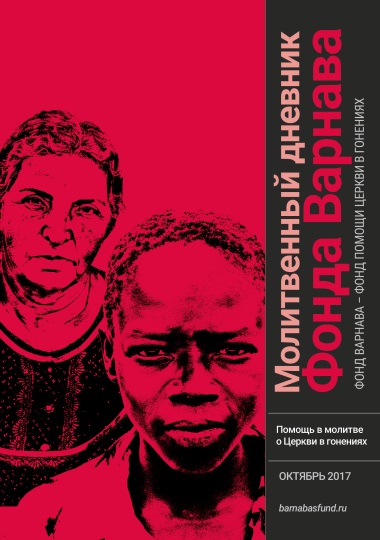 Благодарим вас за молитвы о наших братьях и сестрах во Христе, переживающих гонения, ваша поддержка очень важна для них. Порой мы вынуждены изменять или опускать их имена из соображений безопасности, и у нас есть всего несколько страниц, чтобы рассказать вам о них. Но Господь знает тех людей и те места, о которых мы молимся. Не обязательно ограничиваться словами, в которых выражены молитвенные нужды, молитесь так, как побуждает вас Господь. Каждое воскресенье мы публикуем молитву для примера, вы также можете молиться своими словами.Воскресенье 1 октября Отец Небесный, наши братья с сестры в северной Нигерии день за днем живут в большой опасности, не зная, когда их дома, посевы и их родные подвергнутся нападениям. Они страдают просто потому, что веруют в Сына Твоего Иисуса Христа. Ты знаешь сердце каждого, с какими страхами и гневом им приходится бороться. Помоги им продолжать верно следовать за Тобой и являть в своей жизни любовь, радость, мир, терпение, благость, милосердие, веру, кротость и воздержание (Галатам 5:22-25). Да сохранят они терпение и стойкость во всех этих переживаниях во славу Твою, наш Господь.Понедельник 2 октября “Мы обеспокоены тем, что жестокие деяния пастухов фулани, несущие смерть христианам, продолжают оставаться безнаказанными. Не прекращающиеся и, по всей видимости, заранее спланированные убийства христиан на севере штата Кадуна, массовые убийства в некоторых районах штата Бенуэ и многие другие инциденты по всей стране усиливают подозрение, что так называемые пастухи действуют заодно с террористическими группировками, осуществляющими свои жестокие планы по этнической и религиозной чистке . . . Они опустошают целые деревни, насилуют девочек и женщин, калечат, похищают, убивают и творят другое насилие, разрушая фермы и другие экономически важные источники . . . Поэтому мы призываем сегодня Церковь пробудиться, быть бодрствующими и внимательными к врагам наших душ и нашей веры . . . Христиане должны больше молиться, быть более сфокусированными и целеустремленными . . . осознавая, что конец этого мира близок, ожидая победы и того дня, когда все мы предстанем пред Господом нашим Иисусом Христом”, — обращение Епархии Угелли, Нигерия. Молитесь Господу об этой ситуации так, как вас побуждает Дух Святой.Вторник 3 октября Благодарите Бога за имамов Нигерии, призвавших вооруженную группировку Боко Харам прекратить нападать на христиан и разрушать церкви. Хотя в ответ на это Абубакар Шекау, лидер Боко Харам, опубликовал в июне видео, в котором осудил этих имамов и сказал, что пока христиане не примут ислам, и речи не может быть о мире и примирении. Молитесь о том, чтобы мусульмане Нигерии все больше склонялись к мирному толкованию исламских источников и отвергали воинственную точку зрения, которая движет Боко Харам.Среда 4 октября Семьи “чибокских девочек” решили сделать среду особым днем молитвы за их пропавших дочерей и сестер. В апреле 2014 года около 300 девочек-школьниц в Нигерии, в основном из христианских семей, были похищены боевиками Боко Харам прямо из своей школы в городе Чибок, штат Борно. Больше ста из них до сих пор остаются в руках исламистов; молитесь о них. Молитесь также о девочках, которые были освобождены в последние месяцы, сейчас они приходят в себя после трех лет жизни среди жестоких исламистских боевиков, которые заставили их принять ислам, как минимум формально. Просите Святого Духа быть их утешителем и напомнить им обо всем, чему учил Иисус (Иоанна 14:26).Четверг 5 октября Молитесь о родителях чибокских девочек и обо всех христианах Чибока, дождавшихся их возвращения, теперь уже девушек, некоторые из которых уже со своими детьми. Они отрицают слухи о том, что освобожденных и вернувшихся девушек не принимают назад, якобы потому что их заставили выйти замуж за боевиков Боко Харам. “Мы христиане, и никогда не станем клеймить своих детей и свою семью”. Молитесь также о тех родителях, чьи девочки не вернулись, они стараются радоваться вместе с теми, кто вновь обрел своих пропавших дочерей. Вспомните в молитве и о тех, чьи супруги умерли за этот долгий период ожидания, так и не дождавшись возвращения детей.Пятница 6 октября Христиане Египта благодарят Бога за спасение многих жизней, которые могли унести теракты, произошедшие в двух церквях в Вербное Воскресенье. В Танте в последнюю минуту было принято решение организовать отдельное богослужение для 300 детей в другом здании – и это спасло им жизнь. Тем временем в Александрии утреннее богослужение почему-то завершилось на час раньше, так что большая часть этой общины, в которой 5,000 человек, покинуло здание прежде, чем произошел теракт, примерно за 15 минут до запланированного окончания богослужения. Присоединяйтесь к нашим братьям и сестрам в Египте, благодарящим Бога за Его чудесное вмешательство, и молитесь о тех 126 христианах, которые все же пострадали, а также о тех, кто скорбит о смерти своих родных и близких — 45 человек были убиты во время взрывов.Суббота 7 октября Рано утром 16 июня полицейские Египта вломились в церковную собственность в поселке Бени-Суэф. Местные жители, проснувшись, обнаружили выброшенную на улицу мебель, а также закрытые и опечатанные двери. Это здание официально было оформлено как христианский общинный центр, однако его также использовали для проведения богослужений. В Египте очень мало зарегистрированных церковных зданий, потому что вплоть до прошлого года было крайне трудно получить необходимые разрешения, поэтому многим христианам не оставалось ничего другого, кроме как собираться незаконно в незарегистрированных зданиях. Однако сейчас президент Ас-Сиси значительно облегчил общинам процедуру по узаканиванию своих зданий, и заявление на регистрацию этого здания было подано еще в ноябре прошлого года. Молитесь о том, чтобы власти Бени-Суэфа позволили христианам узаконить свои здания и прекратили их преследовать.Воскресенье 8 октября Любящий Отец наш Небесный, мы возносим Тебе сегодня Твоих детей в Саудовской Аравии – рабочих мигрантов, верующих, приехавших из Азии и Африки, а также христиан из местных саудовцев, которые подвергли свою жизнь опасности, оставив ислам и последовав за Сыном Твоим Иисусом Христом. Пусть каждый из них день за днем и час за часом пребывает в Твоем святом присутствии. Они не могут поклоняться Тебе открыто и часто вынуждены собираться тайно, поэтому, пожалуйста, наставь их на Твой путь, даруй им больше познавать Тебя, славить и благодарить Тебя, молиться друг за друга и ободрять друг друга. Просим об этом во имя Иисуса.Понедельник 9 октября Статья 274 Уголовного Кодекса Иордании предусматривает лишение свободы или штраф для каждого, кто принимает пищу в общественном месте во светлое время суток в исламский месяц поста Рамадан. Исключение делается в отношении транспорта для туристов, если в них есть занавески, чтобы другие не видели, как люди внутри кушают. В этом году во время Рамадана один из ресторанов для зарубежных студентов при Немецком Иорданском университете неожиданно подвергся проверке, всех посетителей выгнали на улицу. В другом случае из туристического автобуса высадили двух христианок, потому что они кушали. Многие иорданцы высказывают недовольство, утверждая, что люди имеют право есть, даже если кто-то предпочитает поститься. Молитесь о том, чтобы эти голоса, призывающие к свободе вероисповедания, были услышаны.Вторник 10 октября В июне власти Ирака объявили о 10-летнем плане по реконструкции страны с бюджетом в 100 миллиардов долларов. Важный акцент делается на Мосул, где вскоре после этого премьер-министр объявил о победе над остатками сил ИГИЛ. В Мосуле и соседней долине Ниневии раньше жили много христиан, но они не торопятся возвращаться в свои дома, из которых убежали в 2014 году, после вторжения ИГИЛ. Они вспоминают, как некоторые их соседи-мусульмане вдруг превратились в их врагов и помогали боевикам прогнать их. Местные политики признают проблему “культуры ненависти”, созданной исламистами среди оставшихся в Мосуле мусульман. Молитесь о том, чтобы намерения властей “упрочить ценности совместного существования и умеренных взглядов, содействовать совместному проживанию, культуре мира и свободе вероисповедания” были благополучно реализованы. Среда 11 октября Насколько нам известно на данный момент, крупнейший город Сирии Алеппо уже больше шести месяцев наслаждается миром. Теперь там есть электричество, которое дают больше чем на четыре часа в сутки, а это уже значительное улучшение ситуации. Некоторые семьи, бежавшие когда-то из города, возвращаются, включая семьи христиан. В одном из кафедральных соборов, оставшемся в результате войны без крыши, прошло богослужение и состоялся концерт классической музыки. Благодарите Бога за то, что жизнь в этом многострадальном городе начала потихоньку налаживаться. Однако еще остается немало беспокойств и переживаний, в частности о подростках в Алеппо. Многие из них потеряли своих друзей, одни иммигрировали, других убили. Им кажется, что жизнь — сплошная разруха и отчаяние. Молитесь о том, чтобы они обрели надежду и смысл жизни в Господе Иисусе Христе.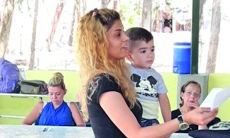 Фонд Варнава оказывает практическую помощь 96 вдовам войны и их детям в Алеппо, а также многим другим христианамЧетверг 12 октября Хомс — третий по величине город Сирии. Еще недавно он был ключевым полем боя в сирийском конфликте, его жители пережили ужасную осаду, но теперь в Хомсе мир, уже около двух лет. В древности Хомс был центром христианства, но сегодня это один из самых строго исламских регионов Сирии. Теперь, когда разрушенный город постепенно восстанавливается и люди понемногу возвращаются, становится заметна огромная экономическая разница между между двумя слоями общества. Христиане очень слабы и в большой нужде, в то время как мусульмане получают очень много помощи. Фонд Варнава продолжает помогать восстанавливать дома и другие здания, принадлежащие христианам. Молитесь об успешном продолжении этих работ.Пятница 13 октября Марокко на официальном уровне не признает существования каких-либо марокканских христиан, так как предполагается, что все граждане — мусульмане. Но несмотря на это там есть церковь, состоящая из тех, кто обратился из ислама, и их детей. Недавно они создали Национальную коалицию марокканских христиан, которая составила ряд просьб в Национальный совет Марокко по правам человека. Эти прошения включают в себя право для всех марокканцев самим выбирать веру, свободу проведения богослужений, официальное признание марокканских церквей, право строить христианские кладбища и право давать детям христианские имена. Молитесь о том, чтобы все эти просьбы были удовлетворены. Ранее в этом году Верховный религиозный комитет Марокко, под председательством Короля Мохаммеда VI, постановил, что мусульмане, оставляющие ислам, не должны наказываться за это.Суббота 14 октября 6 июля Мухаммед Султан, губернатор Александрии, Египет, приказал немедленно возобновить строительные работы по расширению церковной пристройки, где находится христианская больница. Это аннулировало приказ, выданный неделей ранее главой Центрального района Александрии, который потребовал прекратить строительные работы (при том что все необходимые разрешения и документы были предоставлены). Благодарите Господа за действия губернатора и молитесь о том, чтобы в Египте скорее наступил тот день, когда все мусульмане безоговорочно признают право христиан на строительство церквей.Воскресенье 15 октября О, Господь, мы молимся о христианах Пакистана, которые страдают от больших притеснений и дискриминации. Особенно мы возносим на руках молитвы христиан, работающих в больнице города Лахор, которых главврач заставляет читать отрывки из Корана. Если они не будут приходить на утренние планерки, на которых это происходит, им поставят прогул за весь день. Благодарим Тебя, Господь, что против этого выступают не только христиане, но и некоторые мусульмане, указывая на то, что это противоречит конституции Пакистана. Мы просим Тебя, чтобы Ты побудил руководство больницы предоставить полную религиозную свободу всему персоналу.Понедельник 16 октября Министр внутренних дел Пакистана встретился в июле с вицепрезидентом Фейсбука по вопросам глобальной общественной политики, чтобы обсудить усилия пакистанского правительства по удалению из социальных медиа всего контента, который в глазах ислама считается богохульным. Это касается всего, что в той или иной степени критикует ислам или Мухаммеда, независимо от того, в какой форме это выражено. Так что даже если кто-то из христиан напишет, что не считает Мухаммеда истинным пророком, это тоже будет рассматриваться как богохульство. Власти Пакистана хотят, чтобы Фейсбук передавал им все личные данные пользователей со всего мира, которые публикуют “богохульный” контент. Ранее он выступал за экстрадицию и преследование таких людей. Молитесь о том, чтобы Фейсбук и другие социальные медиа не уступали этим требованиям, серьезно нарушающим свободу вероисповедания и свободу слова.Вторник 17 октября На момент составления этого молитвенного дневника к нам поступила новость из Пакистана об аресте 16-летнего мальчика из христианской семьи, которого обвиняют в том, что он “лайкнул” на Фейсбуке запись, которая якобы оскорбляет Каабу в самой священной для ислама мечети в Мекке, и поделился этой записью на своей страничке. В то же время одного из мусульман Пакистана приговорили к смертной казни за выражения в социальных медиа, которые суд признал “богохульными”. Этот мусульманин шиит, его богословские взгляды отличаются от взглядов суннитов, которых в Пакистане большинство. Молитесь об освобождении их обоих и об изменении отношения пакистанских властей, чтобы они даровали всем гражданам страны свободу вероисповедания.Среда 18 октября Стелла была единственной христианкой среди 25 сотрудников больницы в Лахоре (в Пакистане), в которой она работала. Главный врач очень ценил ее честность и трудолюбие, что послужило поводом для ревности со стороны двух ее коллег-мусульман. Один мужчина его жена стали оскорблять Стеллу и постоянно жаловаться на нее. Однажды — это случилось в апреле — она была занята делами в приемной, когда они плеснули ей на поясницу кислоту, и девушка получила серьезные ожоги. Стелла работала в больнице, чтобы содержать свою больную мать и двух младших братьев, так как их отец умер от рака четыре года назад. Молитесь о Стелле, чтобы Бог исцелил, защитил ее и позаботился о ней и ее семье. Четверг 19 октября Известный пастор был застрелен неизвестными мужчинами на мотоцикле у здания своей церкви в Лудхияне, штат Пенджаб, Индия. Пастор Султан Масих вышел из церкви, чтобы ответить на звонок, и в этот момент в него выстрелили, это произошло в 20:45 в субботу 15 июля. Он нес служение пастора в этом районе 20 лет и кроме этого руководил школой для бедных детей. Его убийство стало настоящим шоком для христиан Пенджаба. Молитесь о том, чтобы Господь утешил и защитил их.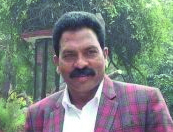 Пастор Султан Масих, застрелен в ИндииПятница 20 октября Суд Тегерана приговорил четверых христиан к десяти годам тюрьмы за организацию или руководство группами, “угрожающими безопасности страны” (Статья 498 Уголовного кодекса Ирана). Подобные обвинения нередко звучат в адрес христиан, которые несут активное служение в Иране, особенно в “домашних церквях”, то есть церквях, состоящих из бывших мусульман. Один из этих христиан — иранец, перешедший из ислама, его зовут Насир Навард Голтапех. Трое других — выходцы из Азербайджана, они были осуждены заочно, поскольку уже вернулись домой после четырех месяцев содержания под стражей. Всех четырех арестовали во время рейда полиции на собрание домашней церкви в Кередже. Пожалуйста, молитесь о Насире, у которого впереди долгие годы тюрьмы, чтобы он не стыдился страдать как христианин, но прославлял Бога (1 Петра 4:16).Суббота 21 октября Недавно в Керманшахе, на северо-западе Ирана, было разрушено христианское кладбище, которое было историческим памятником. По всей видимости, это часть кампании по истреблению всякого исторического свидетельства длительного присутствия христианства на этой земле, которая теперь называется Исламская республика Иран. Могилы были снесены и разбиты, некоторые были изрисованы граффити. Из Книги Деяний мы знаем, что в день Пятидесятницы люди из этого региона слышали исполненных Духом учеников, говорящих на их родном языке о великих делах Божьих (Деяния 2:9). Молитесь о том, чтобы ни христиане, ни евангельская весть не покинули Иран несмотря на все человеческие усилия.Воскресенье 22 октября Дорогой Господь, пожалуйста, утешь христиан в поселке Джима на юго-востоке Кении, скорбящих о девяти своих братьях во Христе, убитых боевиками Аль Шабааб в июле. Благодарим Тебя за мужество этих девяти христиан, которые не отреклись от Тебя даже перед лицом смерти, когда исламисты ходили из дома в дом, вытаскивая мужчин и спрашивая у каждого о его вере. Утешь все скорбящие семьи. Ведь эти люди стали мучениками за имя Твое. Пусть их пример укрепит в вере всех оставшихся христиан.Понедельник 23 октября “Молитесь о дожде и о надежде для этого народа”. Такие слова произнес один из сотрудников Фонда Варнава, посетивший в июне Кению. С марта по май в северных районах Кении – всегда склонной к засухе – снова выпало очень мало осадков, хотя в этот период должны были пройти затяжные дожди. Хуже того, когда дождь все-таки пошел, местами он вызвал разрушительные ливневые паводки. Не было собрано почти никакого урожая, скот тоже серьезно пострадал. В ноябре ожидаются кратковременные дожди, они необходимы, чтобы в январе-феврале был урожай. Вспомните в своих молитвах страдающую общину христиан в Кении, которые является меньшинством в этих регионах, где преобладают мусульмане. Вторник 24 октября Через Проект «Иосиф» Фонд Варнава продолжает доставлять продовольственную помощь голодающим христианам в Восточной Африке, работая через поместные церкви. Молитесь о мудрости, силе и защите для всех, кто задействован в приобретении и распределении продовольствия (маиса, бобов, растительного масла и других продуктов) среди нуждающихся. Крупнейшая в мире гуманитарная организация «Всемирная продовольственная программа» (The World Food Programme) вдвое сократила продовольственную помощь, которую она доставляла в Уганду и Кению. Фонд Варнава помогает покрыть и восполнить эту нехватку.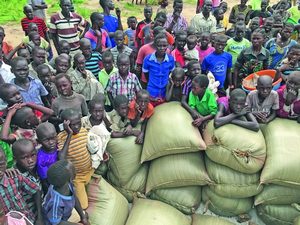 Помощь от Фонда Варнава в УгандеСреда 25 октября “Эндрю” — 14-летний мальчик из Кении, твердо верующий в своего Спасителя Иисуса. Он закончил начальную школу, но теперь, как старший сын, он обязан присматривать за домашним скотом. У него было 12 коз, но две умерли из-за засухи. Он молится о том, чтобы не потерять больше ни одной и чтобы Бог позаботился о его народе. “Вы говорите, чтобы я не сдавался?” — говорит он представителю Фонда Варнава, который посетил его и старался как-то подбодрить мальчика. Молитесь за Эндрю и других подростков, таких, как он, в этих опустошенных засухой районах Восточной Африки, чтобы они не теряли надежды, веры и радости в Господе (Аввакум 3:17-18).Четверг 26 октября Правительство Кыргызстана собирается принять поправки, чтобы ужесточить и без того репрессивный Закон о религии 2009 года. Если поправки будут приняты, они запретят делиться религиозными взглядами в общественных местах, усилят цензуру всей религиозной литературы и еще больше усложнят общинам процесс прохождения регистрации, которая им необходима, чтобы действовать на законном основании (Форум 18). Воззовите к Господу, Чей закон совершен (Псалом 18:8), чтобы Он вмешался и остановил этот процесс.Пятница 27 октября Многие христиане в Кыргызстане пришли ко Христу из ислама. Им очень трудно найти работу, потому что среди работодателей много радикально настроенных мусульман, которые нанимают только мусульман и требуют от своих работников повиноваться своим работодателям в вопросах, касающихся религиозной практики. За последние несколько месяцев возросли притеснения и гонения в школах на детей из христианских семей. Внук одного из пасторов был жестоко избит в школе за то, что он христианин. В Кыргызской культуре придают очень большое значение тому, что происходит с телом после смерти; и христиане, перешедшие из ислама, очень переживают о том, что их могут похоронить как мусульман, потому что во всей стране есть только одно христианское кладбище. Молитесь об этих верующих, пожилых и молодых, чтобы они знали, что ни скорбь, ни теснота, ни гонения, ни смерть, ни жизнь, ни какая другая сила не отлучит нас от любви Христа (Римлянам 8:35-39).Суббота 28 октября В Каракалпакии, входящей в состав Узбекистана, нет ни одной зарегистрированной церкви протестантов (которые, в основном, бывшие мусульмане). Это значит, что нет ни одного здания, где они могли бы законно собираться на богослужения. Со стороны властей все больше растет давление, так что когда верующие собираются вместе, они постоянно боятся, что их оштрафуют или арестуют. А это может случиться, даже если собравшихся всего трое или четверо или если это две семьи, которые встретились, чтобы пообщаться. Раньше полиция арестовывала всех, кто обратился из ислама в христианство, а штрафовала только пасторов и активных служителей; сегодня же они арестовывают и штрафуют каждого, кто оставил ислам и присоединился к церкви. Как правило, их задерживают на 15 суток. Первые три-четыре дня их избивают, пытаясь заставить их отречься от Христа. Затем избиения прекращаются, чтобы к моменту их освобождения все синяки зажили. Пасторы в Каракалпакстане просят молиться о том, чтобы Бог дал им мудрости в служении — как руководить церковью в таких обстоятельствах.Воскресенье 29 октября Боже милостивый, взгляни на Свой страдающий народ. В их бедствии и печали услышь их плач. Спаси их от тех, кто желает им зла. Избавь их от насилия и защити от врагов. Боже благий, взгляни на Свой скитающийся народ. В их неприкаянности услышь их плач. Призри всех беженцев и переселенцев, избавь их оот скитаний и даруй им пристанище здесь на земле. Боже милостивый, взгляни на Свой голодающий народ. В их нужде и лишениях услышь их плач. Призри всех голодающих, жаждущих, больных, истощенных, избавь их от бедности и нужды и позаботься о них щедрой рукой Твоей. Во имя Иисуса мы молимся.Понедельник 30 октября Мьянма (Бирма) предпринимает уверенные шаги по направлению к большей демократии, однако многие христиане в этой стране продолжают страдать от жестоких гонений со стороны буддистов, которые в стране большинство. В своем последнем отчете Комиссия США по международной религиозной свободе заявила, что там имеют место “несправедливые ограничения на право владение земельными участками, запугивание и насилие в отношении христиан, принудительное переселение и разрушение христианских кладбищ, насильственные нападения на места собраний и постоянное принуждение к обращению в буддизм”. Молитесь о наших братьях и сестрах в Мьянме, чтобы они твердо стояли в вере и ничто не могло их поколебать (1 Коринфянам 15:58).Вторник 31 октября Благодарите Бога за отвеченные молитвы о двух христианах в Великобритании, которых магистратский суд признал виновными в нарушении общественного порядка с отягчающими обстоятельствами, связанными с его религиозным характером. Преступление их состояло в проповеди на улице Бристоля в июле 2016 года. Мишель Стоквелл и Мишель Оверд подали апелляцию, и на повторном слушании в конце июня они были оправданы. На видео и других записях событий 6 июля 2016 года видно, как их злословят множество недовольных и несогласных прохожих, используя по отношению к ним оскорбительные выражения и нередко действуя провокационно, на что проповедники отвечали очень вежливо. Из стенограммы также понятно, что большинство недовольных намеренно поднимали провокационные вопросы, касающиеся ислама, по-видимому, пытаясь “подставить” проповедников, но те отвечали просто и откровенно. Молитесь о том, чтобы свобода слова и открытые дискуссии не попадали под запрет в Великобритании.BARNABASFUND.RU                                              ОКТЯБРЬ-2017